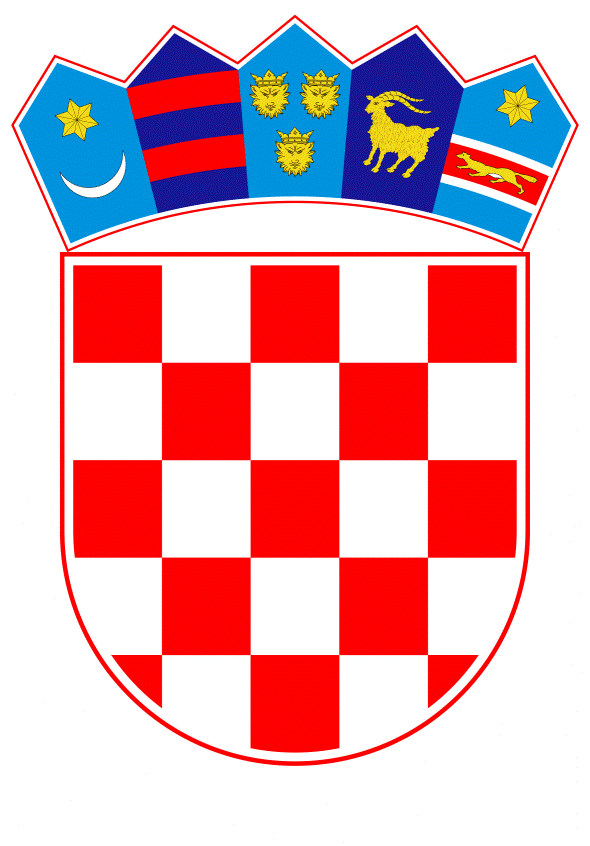 VLADA REPUBLIKE HRVATSKEZagreb, 7. veljače 2019.______________________________________________________________________________________________________________________________________________________________________________________________________________________________											PRIJEDLOG			 Klasa:									 	Urbroj:	Zagreb,										PREDSJEDNIKU HRVATSKOGA SABORAPredmet:	Zastupničko pitanje Ranka Ostojića, u vezi s energetskim siromaštvom	- odgovor Vlade		Zastupnik u Hrvatskome saboru, Ranko Ostojić, postavio je, sukladno s člankom 140. Poslovnika Hrvatskoga sabora (Narodne novine, br. 81/13, 113/16, 69/17 i 29/18),   zastupničko pitanje u vezi s energetskim siromaštvom.		Na navedeno zastupničko pitanje Vlada Republike Hrvatske daje sljedeći odgovor:Ministarstvo zaštite okoliša i energetike kao sveobuhvatni dokument kojim se definira politika energetske učinkovitosti izradilo je Četvrti nacionalni akcijski plan energetske učinkovitosti za razdoblje do kraja 2019. S obzirom da je uvjet za njegovo prihvaćanje stupanje na snagu Zakona o izmjenama i dopunama Zakona o energetskoj učinkovitosti (Narodne novine, broj 116/18) isti je prihvaćen na 140. sjednici Vlade Republike Hrvatske koja je održana 30. siječnja 2019. godine.Stručno povjerenstvo, osnovano pri Ministarstvu graditeljstva i prostornoga uređenja, bavi se pitanjem definiranja energetskog siromaštva u zgradarstvu u Republici Hrvatskoj, te po utvrđivanju definicija, mjera i indikatora energetskog siromaštva u zgradarstvu, navedeno Ministarstvo planira izraditi zaseban program suzbijanja energetskog siromaštva u zgradarstvu kroz energetsku obnovu i korištenje obnovljivih izvora energije u stambenim zgradama na područjima posebne državne skrbi za razdoblje od 2019. do 2021. godine.    	Eventualno potrebna dodatna obrazloženja u vezi s pitanjem zastupnika, dat će dr. sc. Tomislav Ćorić, ministar zaštite okoliša i energetike.								 	       PREDSJEDNIK   									  mr. sc. Andrej PlenkovićPredlagatelj:Ministarstvo zaštite okoliša i energetikePredmet:Verifikacija odgovora na zastupničko pitanje  Ranka Ostojića, u vezi s energetskim siromaštvom